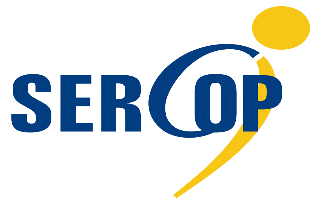 DOMANDA DI ACCESSO ALLE MISURE PREVISTE DALLA DGR 275/2023NELL’AMBITO DELLA MISURA “DOPO DI NOI” A FAVORE DI PERSONE CON DISABILITÀ GRAVE E PRIVE DEL SOSTEGNO FAMILIARE(AI SENSI DELLA LEGGE 112/16)DATI DELLA PERSONA NON AUTOSUFFICIENTE PER CUI È RICHIESTA LA MISURACognome _______________________________________________________________________________Nome __________________________________________________________________________________Nato/a a ____________________________________________ Prov. ________   il _____/______/_______Sesso      maschio       femmina       Codice Fiscale: ___________________________________________________________________________   Residente a _______ _______________________________________________________ Prov.__________In via/piazza _____________________________________________________________________________Comune di domicilio (se diverso dalla residenza) ______________________________________ Prov._____Domiciliato in (se diverso dalla residenza) _____________________________________________________Documento di identità  n. ______________________________________  Rilasciato il _____/______/_____Da _____________________________________________________________________________________Recapiti telefonici ________________________________________________________________________Indirizzo e-mail ___________________________________________________________________________DATI DEL RICHIEDENTE L’INTERVENTOIn qualità di Diretto interessato/Per sé stesso Familiare (indicare grado di parentela)______________________________________________________ Tutore/ Curatore o Amministratore di Sostegno nominato con decreto n.____________del___________Se diretto interessato non compilare la parte sottostanteCognome _______________________________________________________________________________Nome __________________________________________________________________________________Nato/a a ____________________________________________ Prov. ________   il _____/______/_______Sesso      maschio       femmina       Residente a  _____________________________________________________________ Prov. ___________In via/piazza  ____________________________________________________________________________Recapiti telefonici ________________________________________________________________________Indirizzo e-mail ___________________________________________________________________________CHIEDE DI POTER ACCEDERE AL FINANZIAMENTO DELL’INTERVENTO:Misure Gestionali: Misura accompagnamento all’autonomia Misura supporto alla residenzialità: a partire da: _______ presso: _________________________________ Misura ricovero di pronto intervento/sollievo: a partire da: _______ presso: _______________________Misure infrastrutturali Misura per contribuire ai costi della locazione e spese condominiali Misura finalizzata a sostenere spese per adeguamenti dell’ambiente domesticoCOSÌ COME DEFINITO NEL BANDO: “MISURE GESTIONALI E INFRASTRUTTURALIPREVISTE DALLA DGR 275/2023 - DOPO DI NOI L.N. 112/2016”A tal fine, consapevole che, ai sensi dell’art. 76 del DPR n. 445/2000, le dichiarazioni mendaci, la falsità negli atti e l’uso di atti falsi sono puniti ai sensi del codice penale e dalle leggi speciali vigenti in materia, sotto la propria responsabilitàDICHIARA di aver preso visione del bando e di condividere le modalità erogative di possedere i seguenti requisiti generali per l’accesso alla misura: (segnare con una crocetta le opzioni corrispondete alla propria situazione):  di essere disabile grave non determinata dal naturale invecchiamento o da patologie connesse alla senilità;  di essere in possesso della certificazione Legge n. 104/1992 art. 3, comma 3, accertata nelle modalità indicate all’art. 4 della medesima legge; di avere un’età compresa tra i 18 e 64 anni; di essere privo del sostegno familiare.DICHIARA INOLTREsituazione abitativa: (segnare con una crocetta le opzioni corrispondete alla propria situazione):  Vive in famiglia Vive da solo  Vive in comunità, nel comune di _______________________________________________Prov. (______)           Nome della comunità: _____________________________________________________________________ Gestita dall’ente/cooperativa________________________________________________________________ Vive in gruppo appartamento, nel comune di _____________________________________Prov. (______)           indirizzo_________________________________________________________________________________Eventuale ente/cooperativa gestore __________________________________________________________che il proprio nucleo familiare è così composto: Mancanza di entrambi i genitori Madre: (nome e cognome): ______________________________________________________________Data di nascita______________________________    	Convivente	SI  		NO  Padre: (nome e cognome): ______________________________________________________________Data di nascita______________________________    	Convivente	SI  		NO  Fratello/sorella 1: (nome e cognome): _____________________________________________________Data di nascita______________________________    	Convivente	SI  		NO  Fratello/sorella 2: (nome e cognome): _____________________________________________________Data di nascita______________________________    	Convivente	SI  		NO  Fratello/sorella 3: (nome e cognome): _____________________________________________________Data di nascita______________________________    	Convivente	SI  		NO  Altro: (nome e cognome, specificare legame): _______________________________________________Data di nascita______________________________    	Convivente	SI  		NO Dichiara di: Non frequentare un centro diurno Frequentare un centro diurno:CSE  	    SFA     CDD    Altro  Se sì indicare quale: _______________________________________________________________________Con la seguente frequenzaPART-TIME    	     FULL-TIME  		 Dichiara di fruire di uno o più dei seguenti servizi (segnare con una crocetta le opzioni corrispondete alla propria situazione): Servizio di Assistenza Domiciliare SAD - compreso servizi complementari (pasto a domicilio, trasporto, ecc…) Assistenza Domiciliare Integrata (ADI) Buono assistente personale previsto dalla misura B1 FNA Assegno per l’autonomia previsto dalla misura B1 FNA Assegno per l’autonomia previsto dalla misura B2 FNA Progetto sperimentale Vita Indipendente (PRO.VI); Voucher inclusione disabili Contributi L.R. 23/1995 art.4 commi 4 e 5 (Strumenti tecnologicamente avanzati) Protesi/ausili Altro (specificare) ______________________________________________________________________Di aver redatto l’allegato progettuale con il supporto dei seguenti soggetti Servizio Sociale di base del comune di residenza (indicare di seguito il nominativo dell’Assistente sociale di riferimento): ___________________________________________________________________________Ente del terzo settore (indicare di seguito la ragione sociale dell’ente e i recapiti): Enti Associazioni di volontariato (indicare di seguito la ragione sociale dell’ente e i recapiti:______________________________________________________________________________________________________________________________________________________________________________ALLEGALa/Il sottoscritta/o allega alla domanda la seguente documentazione in copia semplice:Allegato Ipotesi progettuale individualeCertificato di invalidità Certificazione della condizione di gravità così come accertata ai sensi dell’art. 3, c.3 della L.104/92 Carta di identità del richiedente e del beneficiario in corso di validità Codice fiscale del dichiarante e/o del beneficiarioAttestazione ISEE socio-sanitario non residenziale o ricevuta DSU in corso di validitàse il caso - Provvedimento di protezione giuridica che legittimi l’istante a rappresentare la persona disabilePRENDE ATTO: Che l’amministrazione si riserva di controllare la veridicità delle dichiarazioni rese (art. 71 del D.P.R. n. 445/2000).Informativa sul trattamento dei dati personaliI dati personali forniti dai soggetti nell’ambito della presente procedura saranno trattati conformemente al Reg. (UE) 2016/679 del 26 aprile 2016 (Regolamento europeo in materia di protezione dei dati personali) ed alla normativa nazionale in materia (D.lgs. 196/2003 e s.m.i.). Il titolare del trattamento è il legale rappresentante pro-tempore di SER.CO.P. Esprimo il consenso Nego il consensoLuogo e data: _______________________    	Firma del richiedente: ______________________________